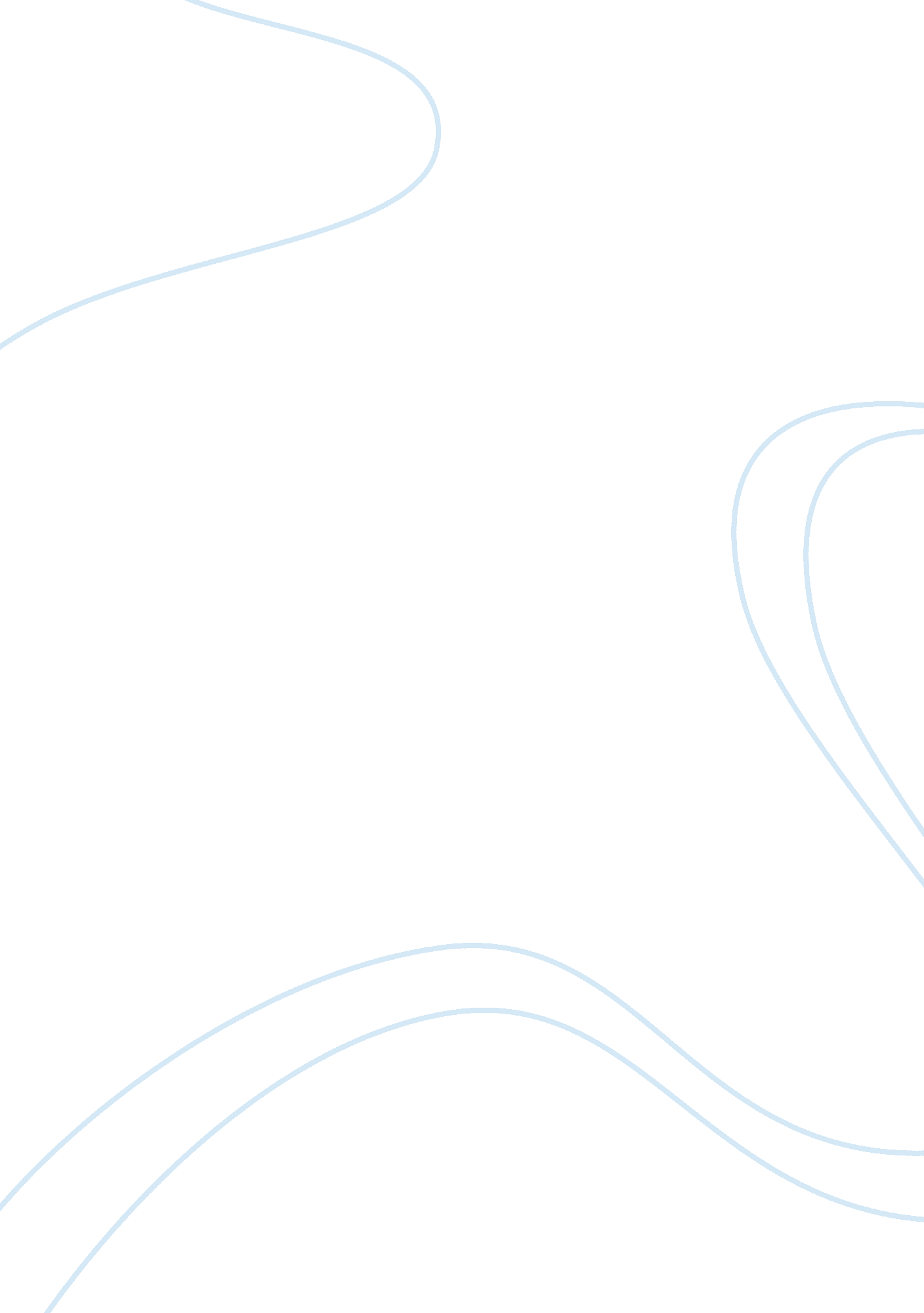 Open letter free essayBusiness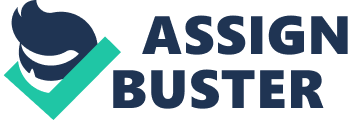 I was wondering who would name their child Maria. Of course my mother would she had the grant idea of naming me Maria. I don’t know about the others that have that name but I truly don’t like it. I don’t hate it but I despise it, it ‘ s just a name that I would really never choose for one of kids. It’s a really common name among Hispanics and I just don’t know why my mother out of all the names in the world would name me such a name. I don’t think it’s unique and it’s very over rated. 